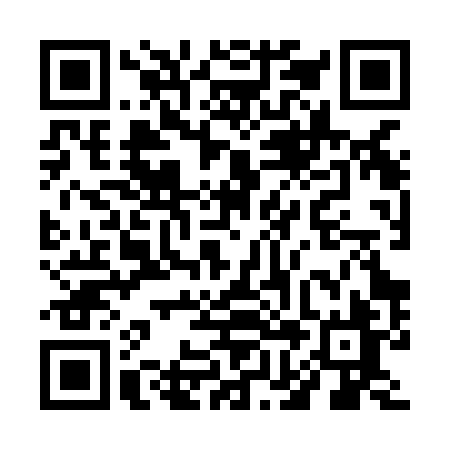 Prayer times for Domaine-Hatin, Quebec, CanadaWed 1 May 2024 - Fri 31 May 2024High Latitude Method: Angle Based RulePrayer Calculation Method: Islamic Society of North AmericaAsar Calculation Method: HanafiPrayer times provided by https://www.salahtimes.comDateDayFajrSunriseDhuhrAsrMaghribIsha1Wed4:065:4312:535:548:049:412Thu4:045:4112:535:558:069:433Fri4:025:4012:535:568:079:454Sat4:005:3812:535:578:089:475Sun3:585:3712:535:588:099:486Mon3:565:3612:535:588:119:507Tue3:545:3412:535:598:129:528Wed3:525:3312:536:008:139:549Thu3:505:3112:536:008:149:5610Fri3:495:3012:536:018:169:5811Sat3:475:2912:536:028:1710:0012Sun3:455:2812:536:038:1810:0113Mon3:435:2612:536:038:1910:0314Tue3:415:2512:536:048:2010:0515Wed3:395:2412:536:058:2210:0716Thu3:385:2312:536:058:2310:0917Fri3:365:2212:536:068:2410:1018Sat3:345:2112:536:078:2510:1219Sun3:325:2012:536:078:2610:1420Mon3:315:1912:536:088:2710:1621Tue3:295:1812:536:098:2810:1722Wed3:285:1712:536:098:2910:1923Thu3:265:1612:536:108:3110:2124Fri3:255:1512:536:118:3210:2225Sat3:235:1412:536:118:3310:2426Sun3:225:1312:536:128:3410:2627Mon3:205:1312:536:128:3510:2728Tue3:195:1212:546:138:3610:2929Wed3:185:1112:546:148:3610:3030Thu3:175:1112:546:148:3710:3231Fri3:155:1012:546:158:3810:33